令和6年度 第1回一之宮町 町内会長会・班長会日時：令和6年4月24日（水）午後7時00分～場所：一之宮公民館ホール１．開　会２．町内会長会代表あいさつ３．令和６年度町内会役員紹介　　一之宮地区町内会役員名簿参照４．連絡事項（1）一之宮支所連絡事項①　一之宮支所職員紹介②　火災予防のお願いについて（高山消防署大野分署）回覧チラシ有り　　火災予防について消防署から以下３点をお願いさせていただきます。１　感震ブレーカーの設置について２　住宅用火災警報器の設置と維持管理について３　自助・共助の取り組みについて　※別紙チラシについて、班内回覧をお願いします。③　市からの依頼事項について（地域振興課（協働推進課））　　市からの依頼事項については以下のとおりですので、ご協力をいただきますようよろしくお願いします。◇市からのご案内や回覧物等の依頼について◇町内要望（情報提供書）について◇町内会加入促進の取り組みについて◇町内会で行う防犯灯（LED灯）の新設費用の一部助成について◇町内会の集会施設の建設(新築)、改修費用の一部助成について④　「地域課題解決型事業活動プランコンテスト（令和6年度 2次募集）」の募集について（地域振興課（地域政策課））回覧チラシ有り　　新しいアイデアにより地域の課題解決を目指す、応募者自らが主体となって実施する活動プランを募集します。優秀なプランには活動の実施に必要な経費の２分の１以内の上限１００万円を交付します。　※別紙チラシについて、班内回覧をお願いします。⑤　「若者活動支援事業補助金」の募集について　（地域振興課（総合政策課））回覧チラシ有り　　若者が地域でやりがいと生きがいをもって活躍できるまちづくりをすすめるため、若者活動支援事業補助金の対象団体を募集します。◇対象事業：地域の活性化または魅力向上・発信に取り組む活動等◇対象団体：補助申請時において１６歳から３５歳未満の若者３名以上　　　　　　　　を含む団体等◇補助内容：補助対象となる経費の１０／１０（上限２０万円）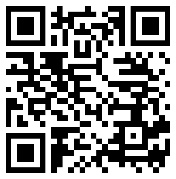 ◇申請受付：５月１７日（金）必着◇募集件数：１０団体（応募多数の場合は、抽選により決定）◇受付窓口：ひだ財団　　　※別紙チラシについて、班内回覧をお願いします。⑥　狂犬病予防集合注射について（地域振興課）一之宮地域の狂犬病予防集合注射を5月１０日（金）に実施します。対象の皆さまには「お知らせハガキ」を送付しますので、時間や場所等のご確認をお願いします。　狂犬病は人にも感染し、発症すると死に至る恐ろしい病気です。予防注射は年1回の接種が法律で義務づけられていますので、毎年必ず受けていただきますようお願いします。　なお、動物病院でも予防注射を受けることができますので、詳しくは　「お知らせハガキ」をご確認ください。⑦　令和６年「緑の募金」運動について（基盤産業課）「緑の募金」は、森林整備や緑化推進のために昭和２５年から始まった活動で、毎年みなさまにご協力をいただいております。　　今年度も「緑の募金」活動を実施しますのでよろしくお願いします。・募金期間（春）3月1日～5月31日　（秋）9月1日～10月31日 ・募金の方法は今年度から、市役所や各支所などに設置した募金箱への募金となりましたのでよろしくお願いします。　⑧　各種相談日等のご案内◆ハローワーク巡回相談：５月9日（木）午後１時～午後3時　一之宮支所　懇話室　　◆資源ごみ拠点集積所：５月12日（日）一之宮地域 午前９時～午後３時 支所裏倉庫段地域　　 午前９時～正午　　 消防倉庫横（2）高山市町内会連絡協議会連絡事項　　今回の連絡事項はありません。（3）一之宮町まちづくり協議会連絡事項①　一之宮町まちづくり協議会会費の納入のお願いについて　　◆会費：１世帯当たり4，200円　　◆納入方法：1　班から町内会計へ（班会計）　　　　　　　　　　班から町内会計への振込をお願いいたします。　　　　　　　　2　町内会計からまち協会計へ（町内会計）　　　　　　　　　　町内会計から、まちづくり協議会会計へは、添付しているJA所定の振込依頼書（受取人・口座番号記入済み）を使用して、振込をお願いいたします。　　◆納入期限：５月17日（金）　　　　　　　　なお、班別、町内別納入金額は「令和6年度一之宮町まちづくり協議会会費納入額一覧表」を参照してください。②　令和6年度 自主防災組織役割分担表・自主防災組織訓練計画書と班連絡網（班防災計画）の提出について班長と自主防災隊長は別紙により作成・取りまとめの上、５月19日（日）までに町内会長へ提出してください。町内会長は取りまとめの上、５月20日の町内会長会開催時に提出してください。　③　自治会活動賠償責任保険加入者名簿と事故受付票について　　　　自治会活動保険加入者名簿（班別）について配付します。また、まち協の行事・活動においてけが等をされた場合は、別紙『事故受付票』に分かる範囲で記入していただき、保険会社（㈱ツースリー高山事務所 谷村悦郎さん ℡53-3210）までご連絡をお願いいたします。④ 今年度の秋の「一之宮町文化祭」で自家製の米や野菜を販売される方を募集します。（一之宮町文化祭実行委員会）自家製の米や野菜を文化祭で売ってもらえませんか？　昨年は7軒の方が出品されお値打ちに販売してもらいました。もち米、ネギ、白菜、大根、里芋、さつまいも、黒豆、かぼちゃ、ブルーベリーの苗など、大好評でほとんどが売り切れました。今年はより多く作っていただき文化祭で販売していただきたいと思います。詳細については後日お知らせいたします。　⑤ 高齢者交通安全大学校入校者の募集を募集します。（社会福祉協議会、事務局）回覧チラシ有り　　　地域の交通安全意識の底上げを目指すために、1年間（月に一回）警察からの話以外に部外講師をお招きし、講演をして頂いたりシミュレーションや実技講習等を行い地域の高齢者に交通安全を学んで頂くために開講いたします。65歳以上で入校ご希望の方は、別紙申込書にて申し込みをお願いいたします。⑥「班対抗ソフトボール大会」について（体育部）　　　　班対抗ソフトボール大会を6月に開催します。　　　　案内文と申込書を体育委員にお渡しください。詳細については、今後、体育連絡委員を通じてお知らせしますのでお願いいたします。　　　（5月14日開催体育部会にて、各班参加・不参加の確認をさせていただきます。）⑦ デマンドタクシー3月実績の報告について一之宮線3月度実績 ■合計利用人員：125人（前月比-3人、前年同月比＋3人、前々年同月比＋66人）■総運行回数：87回（前月比＋1回、前年同月比＋10回、前々年同月比＋41回）※町民皆様のご利用をお願いいたします。（4）その他①　宮小学校、宮中学校の学校だよりの回覧について　回覧チラシ有り　　宮小学校（がりゅう通信、PTA広報紙　こだま）、宮中学校（宮中だより　磨く）について班内回覧をお願いします。②　ＪＡひだ 助け合い組織 『山びこの会』の回覧について　回覧チラシ有り　　ＪＡひだ 助け合い組織 『山びこの会』　について班内回覧をお願いします。5．閉　会